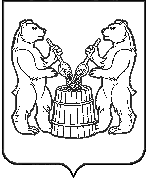 АДМИНИСТРАЦИЯ МУНИЦИПАЛЬНОГО ОБРАЗОВАНИЯ «УСТЬЯНСКИЙ МУНИЦИПАЛЬНЫЙ РАЙОН»  АРХАНГЕЛЬСКОЙ  ОБЛАСТИПОСТАНОВЛЕНИЕот 01 июня 2016 года № 367             р.п. ОктябрьскийОб утверждении краткосрочного (до трех лет) плана реализации программы капитального ремонта общего имущества в многоквартирных домах на территориимуниципального образования «Ростовско-Минское» на 2017 годВ соответствии с частью 7 статьи 168 Жилищного кодекса РФ, статьей 10 областного закона от 02 июля 2013 года № 701-41-ОЗ «Об организации проведения капитального ремонта общего имущества в многоквартирных домах, расположенных на территории Архангельской области» администрация муниципального образования «Устьянский муниципальный район» ПОСТАНОВЛЯЕТ:Утвердить краткосрочный (до трех лет) план реализации программы капитального ремонта общего имущества многоквартирных домов, расположенных на территории муниципального образования «Ростовско-Минское» на 2017 год;Настоящее постановление вступает в силу со дня его публикации и подлежит размещению на официальном сайте администрации муниципального образования «Устьянский муниципальный район» в сети «Интернет»;Контроль за  выполнением настоящего постановления возложить на заместителя главы по строительству и муниципальному хозяйству Борисова А.Б..Глава муниципального образования                                         Д. П. Гайдуков